Homélie toussaint 2023Nous voici à la fois au terme et bientôt au commencement de l’année liturgique. L’année liturgique nous pouvons la considérer comme un pèlerinage intérieur et communautaire vers notre Jérusalem intérieur, cette Jérusalem ou nous célébrons la victoire du Christ ressuscité, de l’Amour immolé, avec cette communauté céleste. Nous voici au terme, nous pouvons rendre grâce pour ce que le Seigneur nous a donné de vivre notamment avec la présence de nos frères moines bénédictins qui bousculent  nos petites habitudes mais qui apportent un souffle. 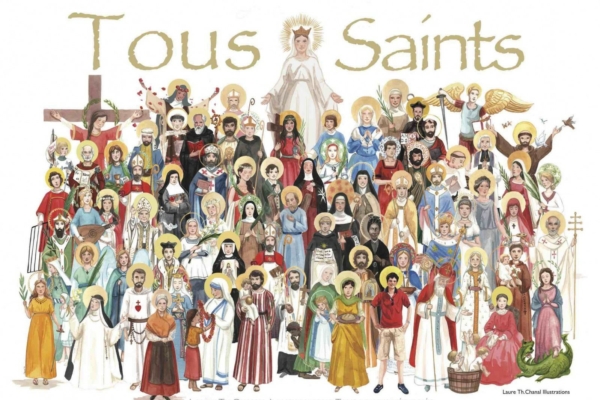 L’année liturgique est donc comme un pèlerinage au cours de laquelle nous  sommes appelés jour après jour, dimanche après dimanche, à nous laisser ensemencer par la parole de Dieu, à labourer notre terre, être initié de façon à permettre à la Parole de prendre racine  en nous et de devenir un avec nous, afin  que grandisse en nous l’être humain intérieur, qu’habite en nos cœurs le Christ enracinés dans son amour. Ce pèlerinage est une école, faite de patience, d’humilité, d’écoute, de lente et patiente transformation intérieure, à l’image de la semence qui pénètre dans la terre et qui germe. Nous sommes donc appelés à devenir saints c’est-à-dire à nous greffer en Christ, nous relier à lui, ‘christifier’ sa vie (comme dit mère Marie Skotsov.) Que célébrons-nous aujourd’hui ? La toussaint, la fête de tous les saints, c'est-à-dire la victoire du Christ crucifié, de l’amour infini en nous, et dans ces disciple connus et inconnus qui ont rejoint la patrie céleste et qui forment l’Eglise comme communion..« Resplendissant de la première beauté et brillant comme des astres de l’Eglise du Christ vous avez fait sur terre un ciel étoilé par la diversité de vos vies saintes »Les saints (beaucoup sont anonymes qui ont vécu dans l’ordinaire de leur vie) ne sont pas des héros qui font  des exploits ascétiques, ni des stars, la star attire l’attention sur elle-même, les saints dans leur diversité de leur vie et leur créativité sont des  passeurs de lumière, ils laissent  la lumière divine  transparaître, ils font  du Christ le centre de leur vie. Ils vivent des béatitudes dans l’ordinaire de leur vie avec créativité. Ils ne répondent pas à un programme tout fait. Les saints sont des marcheurs, des explorateurs, des poètes qui font l’expérience de l’inouï de l’Evangile. Les saints sont ceux pour qui l’Evangile est une communication d’existence dans un monde désenchanté. Les premiers chrétiens n’apportaient pas de programme (le christianisme n’existait pas encore), aucune théorie, (aucun catéchisme) partout ou ils allaient, la semence du royaume germait, la foi se mettait à flamber. Les saints ne sont pas saints en défendant une doctrine ou un système, mais se sont laissés transformés par l’Amour infini de Dieu. ‘Ce n’est pas l’acte humain en lui-même, mais c’est la force de Dieu qui rayonne de leurs actes et d’eux-mêmes, qui fait irradier leurs capacités humaines enracinées dans la lumière divine  …’ (Père Dimitriu)Jésus nous dit des paroles libératrices qui apparemment sont dures, conditions de départ pour laisser transparaître la lumière divine, « je ne suis pas venu apporter la paix mais le glaive, je suis venu séparer un homme de son père, une fille de sa mère une bru de sa belle mère, et celui qui ne prend pas sa croix et ne vient pas à ma suite n’est pas digne de moi. ». La croix est ce glaive, c'est-à-dire cette parole tranchante qui nous libère de notre moi narcissique, de l’esprit du monde, de possession. Il ne s’agit donc pas de faire valoir des valeurs ou une morale, ni d’un discours humaniste lénifiant ou tout le monde il est beau et tout le monde est gentil. Nous entendons parfois dire l’Evangile c’est la religion de l’amour, c’est un peu simpliste car nous avons à lutter ,avec la force de l’Esprit ,contre des forces de morts en nous : « Car nous ne luttons pas contre des êtres de sang et de chair, mais contre les Dominateurs de ce monde de ténèbres, les Principautés, les Souverainetés, les esprits du mal qui sont dans les régions célestes ». L'Evangile prend notre vie tout entière, d'un bout à l'autre. Nous ne pouvons pas être chrétiens si nous ne marquons pas des refus, si nous ne rompons pas avec un monde fait de compromission. La sainteté c’est vivre tout en Dieu. Le saint est celui qui choisit Dieu comme axe de sa vie et qui s’y tient. Le saint c’est celui qui constamment s’ajuste, qui recherche la conformité du comportement, de sa vie à son modèle qui est le Christ, qui fait corps avec lui, qui se moule en lui, dans ses pensées, dans ses actes, dans ses attitudes. La Parole de Dieu est cette épée, un instrument d’élagage pour discerner, pour vivre dans la vérité évangélique, pour nous couper de toutes ces vieilles attaches qui empêchent notre transformation intérieure, notre retournement ; couper tous ces liens mortifères que nous entretenons avec Satan, couper tout ce à quoi nous nous identifions extérieurement, tous ces nœuds, toutes ces chaines installées par notre égo, notre amour propre et entrer dans l’humilité et l’abandon à la grâce divine. Liberté et générosité vont ensemble, l’Evangile, les béatitudes, la croix nous révèlent un Dieu libéré de soi, et nous invite par le don de lui-même à nous libérer de nous-mêmes en faisant de notre vie un don, un espace de générosité et de communion. C’est cela prendre sa croix, faire mourir en nous notre égoïsme qui est le seul péché selon Maurice Zundel. « Vous êtes devant Dieu comme des libertés créatrices et Dieu a attaché à votre vie une telle valeur que la croix vous apprend qu’il est mort d’amour pour attendre votre oui et pour faire jaillir le consentement de votre amour. Votre vie pour Dieu pèse autant que sa vie. Pourquoi la donne-t-il? Pour ouvrir nos cœurs, afin que nous devenions ce qu’il est et qu’en décollant enfin de nous-mêmes, nous fassions de notre vie une liberté infinie, tout inspirée de générosité à l’égard du cri d’amour qui est en nous un appel éternel. » (Maurice Zundel)La sainteté ce n’est pas se couper du monde mais d’investir le monde, de transfigurer le monde,  la tâche est délicate. La tâche est immense, le monde des humains  est un immense champ de lutte pour la richesse et la puissance. Et trop de souffrances et d’atrocités leur cachent le visage de Dieu. Etre disciples du Christ, se relier au Christ, c’est vivre et agir dans le monde comme  les témoins pacifiés du Tout-Puissant, des hommes et des femmes  sans convoitises et sans mépris, sans laisser la haine envahir notre cœur. « C'est sur la croix que Jésus a gagné. Pas par les armes, pas par le pouvoir politique, pas par les grands moyens, pas en s'imposant. La paix dont il parle n'a rien à voir avec la victoire sur l'autre. Il a gagné le monde en l'aimant. Il est vrai que sur la croix commence une nouvelle réalité et un nouvel ordre, la réalité et l’ordre de celui qui donne sa vie par amour. Et avec la résurrection et le don de l'Esprit, cette réalité et cet ordre appartiennent à ses disciples. À nous. La réponse de Dieu à la question de savoir pourquoi les justes souffrent n'est pas une explication, mais une Présence. C'est le Christ sur la croix. Avoir le courage de l'amour et de la paix ici, aujourd'hui, signifie ne pas laisser la haine, la vengeance, la colère et la douleur occuper tout l'espace de nos cœurs, de nos paroles, de nos pensées. C'est s'engager personnellement pour la justice, être capable d'affirmer et de dénoncer la vérité douloureuse des injustices et du mal qui nous entourent, sans la laisser polluer nos relations. … » Lettre du cardinal Pizzaballa, patriarche latin de JérusalemC’est par la croix que Jésus Agneau vainqueur rassemble l’humanité, ‘qui nous rassemble en un seul corps réconciliant tous les êtres et sur la terre et dans les cieux établissant la paix par le sang de sa croix.’ (Col 1,20-22)								Diacre Emile 31/10/2023Isaïe 1110 En ce jour, le rejeton d'Isaï Sera là comme une bannière pour les peuples; Les nations se tourneront vers lui, Et la gloire sera sa demeure. 11 Dans ce même temps, le Seigneur étendra une seconde fois sa main, Pour racheter le reste de son peuple, Dispersé en Assyrie et en Égypte, A Pathros et en Éthiopie, A Élam, à Schinear et à Hamath, Et dans les îles de la mer. 12 Il élèvera une bannière pour les nations, Il rassemblera les exilés d'Israël, Et il recueillera les dispersés de Juda, Des quatre extrémités de la terre. 13 La jalousie d'Éphraïm disparaîtra, Et ses ennemis en Juda seront anéantis; Éphraïm ne sera plus jaloux de Juda, Et Juda ne sera plus hostile à Éphraïm. Apocalypse 79 Après cela, j’ai vu : et voici une foule nombreuse, que personne ne pouvait dénombrer, de toutes nations, de toutes tribus, de tous peuples et de toutes langues, debout devant le trône et devant l’Agneau, vêtus de robes blanches et des palmes dans les mains, 10 et ils criaient d’une voix forte en disant : « Le salut est à notre Dieu, Lui qui siège sur le trône, et à l’Agneau ».11 Et tous les anges se tenaient debout autour du trône, des vieillards et des quatre vivants, et ils tombèrent sur leur face devant le trône et adorèrent Dieu en disant : 12 « Amen, bénédiction, gloire, sagesse, action de grâce, honneur, puissance et force à notre Dieu, aux siècles des siècles. Amen ! »Matthieu 10 et…32 Quiconque me confessera devant les hommes, je le confesserai aussi moi-même devant mon Père qui est dans les cieux.33 Et quiconque me reniera devant les hommes, je le renierai aussi moi-même devant mon Père qui est dans les cieux.34 Ne pensez pas que je sois venu apporter la paix sur la terre. Je ne suis pas venu apporter la paix, mais l’épée. 35 Je suis venu séparer un homme de son père, une fille de sa mère, une bru de sa belle-mère, 36 et l’homme aura pour ennemis les gens de sa propre maison.37 Celui qui aime son père ou sa mère plus que moi n’est pas digne de moi. Celui qui aime son fils ou sa fille plus que moi n’est pas digne de moi. 38 Et celui qui ne prend pas sa croix et ne vient pas à ma suiten’est pas digne de moi.…Matthieu 1925 Entendant cela les disciples furent frappés d’étonnement et dirent : “Qui donc pourra être sauvé ?” 26 Jésus les fixa du regard et leur dit : “Aux hommes cela est impossible ; mais à Dieu tout est possible”.27 Prenant alors la parole Pierre Lui dit : “Nous, nous avons tout quitté pour Te suivre. Qu’en sera-t-il de nous ?” 28 Et Jésus leur dit : “Amen, je vous le dis à vous qui m’avez suivi : lors de la nouvelle création, quand le Fils de l’homme siégera sur le trône de sa gloire, vous aussi vous siégerez sur douze trônes pour juger les douze tribus d’Israël. 29 Et quiconque aura quitté maison, frères ou sœurs, père ou mère, enfants ou champs, à cause de mon Nom, recevra le centuple et aura en partage la vie éternelle. 30 Or beaucoup de premiers seront derniers et beaucoup de derniers seront premiers.